ЭТО СЧАСТЬЕ – ПУТЬ ДОМОЙ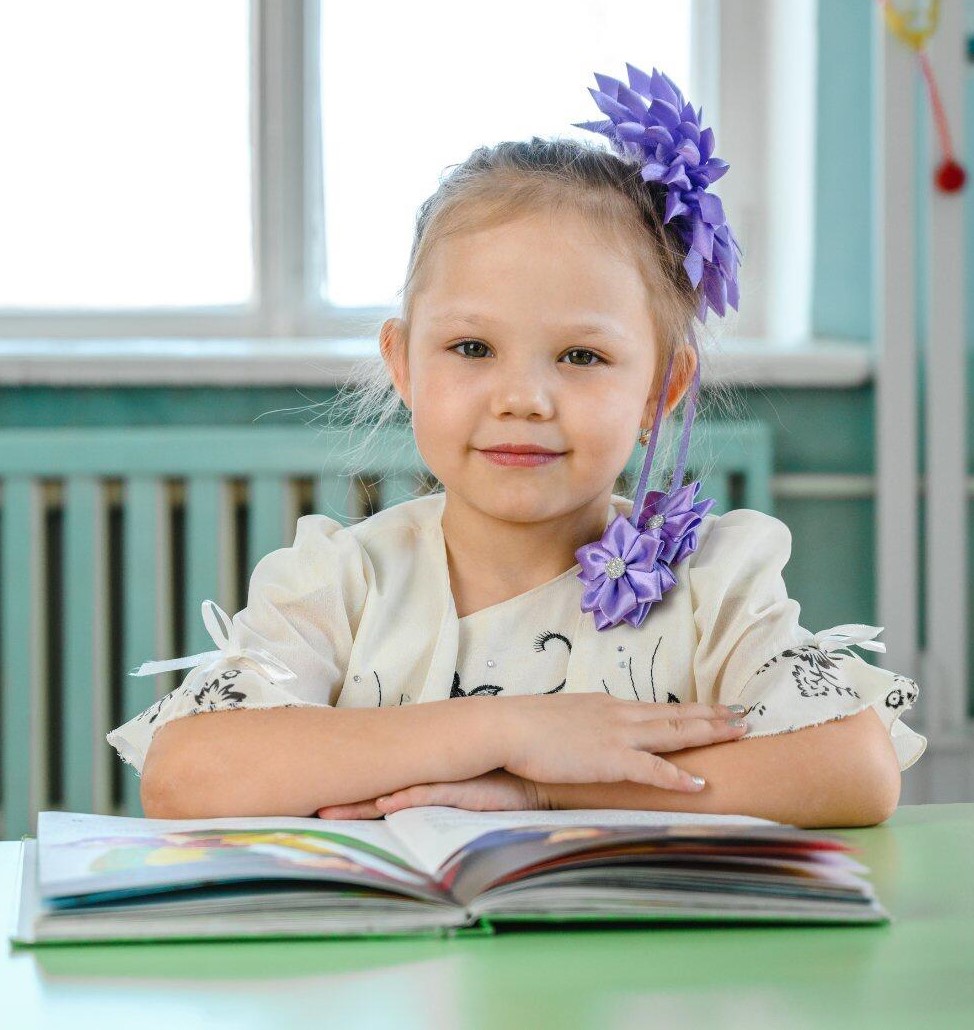 ТАИСИЯ    родилась в 2014 году,добрая,  отзывчивая, самостоятельная, любит петь и рисовать, увлекается ролевыми играми, имеет старшую сестру и двух братьевПо вопросу приема ребенка в семью обращаться в  отдел опеки и попечительства администрации муниципального района «Карымский район» по  адресу: п. Карымское, ул. Верхняя, д.35